2022/BZP 00272124/01NOTICES.MY_NOTICES.DETAILS.undefined Dostawa dwóch zespołów napędowych dźwigów szpitalnych wraz z montażemOgłoszenie o zmianie ogłoszenia z dnia 22.07.2022Ogłoszenie o zmianie ogłoszenia
Dostawa dwóch zespołów napędowych dźwigów szpitalnych wraz z montażem SEKCJA I - ZAMAWIAJĄCY1.1.) Nazwa zamawiającego: Szpital Wielospecjalistyczny im. dr.L udwika Błażka w Inowrocławiu1.3.) Krajowy Numer Identyfikacyjny: REGON 0923587801.4.) Adres zamawiającego: 1.4.1.) Ulica: Poznańska 971.4.2.) Miejscowość: Inowrocław1.4.3.) Kod pocztowy: 88-1001.4.4.) Województwo: kujawsko-pomorskie1.4.5.) Kraj: Polska1.4.6.) Lokalizacja NUTS 3: PL617 - Inowrocławski1.4.9.) Adres poczty elektronicznej: zam.pub2@szpitalino.pl1.4.10.) Adres strony internetowej zamawiającego: www.bip.pszozino.pl1.5.) Rodzaj zamawiającego: Zamawiający publiczny - jednostka sektora finansów publicznych - samodzielny publiczny zakład opieki zdrowotnej1.6.) Przedmiot działalności zamawiającego: ZdrowieSEKCJA II – INFORMACJE PODSTAWOWE2.1.) Numer ogłoszenia: 2022/BZP 00272124/012.2.) Data ogłoszenia: 2022-07-22 10:19SEKCJA III ZMIANA OGŁOSZENIA3.2.) Numer zmienianego ogłoszenia w BZP: 2022/BZP 00267258/013.3.) Identyfikator ostatniej wersji zmienianego ogłoszenia: 013.4.) Identyfikator sekcji zmienianego ogłoszenia: SEKCJA IV – PRZEDMIOT ZAMÓWIENIA 3.4.1.) Opis zmiany, w tym tekst, który należy dodać lub zmienić: 4.2.2. Krótki opis przedmiotu zamówienia Przed zmianą: 
1. Przedmiotem zamówienia jest dostawa dwóch zespołów napędowych dźwigów szpitalnych wraz z montażem w ramach realizacji terminowych zaleceń na podstawie przeprowadzonego przeglądu specjalnego Urządzeń Transportu Bliskiego:

A. Dźwig szpitalny o nr fabrycznym P03E0350.
Zakres prac : 
- wymiana zespołu napędowego
B. Dźwig szpitalny o nr fabrycznym P03E0351 .
Zakres prac : 
- wymiana zespołu napędowego

Wykonawca zobowiązuje się do uzyskania wszystkich niezbędnych uzgodnień i pozwoleń Urzędu Dozoru Technicznego na wykonanie przedmiotu zamówienia, według obowiązujących przepisów, 
Zlecone prace należy wykonać zgodnie z zatwierdzoną przez Zamawiającego dokumentacją i DTR remontowanych dźwigów. 
Wykonawca przygotuje dokumentację odbiorczą i wspólnie z UDT dokona odbioru oraz ewentualnej rejestracji w UDT wykonanych remontów w zakresie Umowy.
Wszelkie materiały niezbędne do wykonania przedmiotu umowy Wykonawca zapewni we własnym zakresie, a prace te wykona z należytą starannością, zgodnie z obowiązującymi przepisami. Wykorzystane materiały muszą posiadać wszelkie atesty i certyfikaty wymagane zgodnie z obowiązującymi w tym zakresie przepisami. Przed rozpoczęciem prac Wykonawca jest zobowiązany uzgodnić z Zamawiającym warunki i terminy ich wykonywania w czynnym obiekcie. Zamawiający umożliwi Wykonawcy wykonywanie robót również w dni ustawowo wolne od pracy. Wykonawca jest zobowiązany do zabezpieczenia terenu prac na czas robót budowlanych i będzie ponosił z tego tytułu pełną odpowiedzialność za bezpieczeństwo osób wykonujących w/w prace oraz innych osób upoważnionych do przebywania na terenie prowadzonych prac. Wykonawca zobowiązuje się do wykonania przedmiotu umowy zgodnie z zasadami wiedzy technicznej i sztuki budowlanej, obowiązującymi przepisami i polskimi normami oraz oddania przedmiotu niniejszej umowy Zamawiającemu w terminie w niej uzgodnionym. Przedmiot zamówienia obejmuje również wykonanie wszystkich robót tymczasowych, organizacyjnych, zabezpieczających, których wykonanie będzie konieczne dla zrealizowania przedmiotu zamówienia. 
2. W celu wykonania prawidłowego sporządzenia oferty Zamawiający zaleca przeprowadzenie wizji lokalnej dźwigów objętych remontem.
3. Zamawiający ustala termin wizji lokalnej na dzień 22.07.2022 r. na godz.11:00
4. Konieczne jest potwierdzenie przybycia na wizję najpóźniej na dzień przed terminem wizji pod numerem 52 3545626
5. Miejsce realizacji zamówienia: Szpital Wielospecjalistyczny im. dr. Ludwika Błażka, ul. Poznańska 97, 88-100 Inowrocław.
6. Wspólny Słownik Zamówień: CPV: 50531400-0 Usługi w zakresie napraw i konserwacji dźwigów
7. Szczegółowy opis przedmiotu zamówienia zawiera Załącznik Nr 2, 2a, 3 do SWZ,
8. Projektowane postanowienia umowy – Załącznik nr 5 do SWZ.
9. Gwarancja i rękojmia
a) Wymagany okres gwarancji na wykonaną usługę oraz części – min. 12 m-cy
b) Wymagany Okres gwarancji na oferowany przedmiot wynosi min. 12 m-cy
c) Wymagany okres rękojmi na wykonany przedmiot umowy – 24 miesiące.
10. Termin realizacji całego zamówienia – maksymalnie 70 dni, licząc od dnia podpisania umowy.
11. Przy wykonywaniu robót objętych przedmiotem umowy w zakresie bezpieczeństwa i 
higieny pracy Zamawiający powoła koordynatorów do spraw BHP którzy są 
uprawniony do nadzoru i kontroli w zakresie przestrzegania bezpiecznych i 
higienicznych warunków pracy przez pracowników wykonawcy.
12. Wyznaczenie koordynatora do spraw BHP nie zwalnia Wykonawcy z obowiązku 
zapewnienia pracownikom bezpiecznych i higienicznych warunków pracy i 
przestrzegania ogólnych zasad BHP Zamawiającego. 
13. Wykonawca przed realizacją przedmiotu zamówienia musi zapoznać się z Ogólnymi 
Zasadami BHP przy realizacji prac budowlano – montażowych na terenie Szpitala 
Wielospecjalistycznego im. dr Ludwika Błażka w Inowrocławiu zgodnie z Załącznikiem 
Nr 8 do SWZ. Po zmianie: 
1. Przedmiotem zamówienia jest dostawa dwóch zespołów napędowych dźwigów szpitalnych wraz z montażem w ramach realizacji terminowych zaleceń na podstawie przeprowadzonego przeglądu specjalnego Urządzeń Transportu Bliskiego:

A. Dźwig szpitalny o nr fabrycznym P03E0350.
Zakres prac : 
- wymiana zespołu napędowego
B. Dźwig szpitalny o nr fabrycznym P03E0351 .
Zakres prac : 
- wymiana zespołu napędowego

Wykonawca zobowiązuje się do uzyskania wszystkich niezbędnych uzgodnień i pozwoleń Urzędu Dozoru Technicznego na wykonanie przedmiotu zamówienia, według obowiązujących przepisów, 
Zlecone prace należy wykonać zgodnie z zatwierdzoną przez Zamawiającego dokumentacją i DTR remontowanych dźwigów. 
Wykonawca przygotuje dokumentację odbiorczą i wspólnie z UDT dokona odbioru oraz ewentualnej rejestracji w UDT wykonanych remontów w zakresie Umowy.
Wszelkie materiały niezbędne do wykonania przedmiotu umowy Wykonawca zapewni we własnym zakresie, a prace te wykona z należytą starannością, zgodnie z obowiązującymi przepisami. Wykorzystane materiały muszą posiadać wszelkie atesty i certyfikaty wymagane zgodnie z obowiązującymi w tym zakresie przepisami. Przed rozpoczęciem prac Wykonawca jest zobowiązany uzgodnić z Zamawiającym warunki i terminy ich wykonywania w czynnym obiekcie. Zamawiający umożliwi Wykonawcy wykonywanie robót również w dni ustawowo wolne od pracy. Wykonawca jest zobowiązany do zabezpieczenia terenu prac na czas robót budowlanych i będzie ponosił z tego tytułu pełną odpowiedzialność za bezpieczeństwo osób wykonujących w/w prace oraz innych osób upoważnionych do przebywania na terenie prowadzonych prac. Wykonawca zobowiązuje się do wykonania przedmiotu umowy zgodnie z zasadami wiedzy technicznej i sztuki budowlanej, obowiązującymi przepisami i polskimi normami oraz oddania przedmiotu niniejszej umowy Zamawiającemu w terminie w niej uzgodnionym. Przedmiot zamówienia obejmuje również wykonanie wszystkich robót tymczasowych, organizacyjnych, zabezpieczających, których wykonanie będzie konieczne dla zrealizowania przedmiotu zamówienia. 
2. W celu wykonania prawidłowego sporządzenia oferty Zamawiający zaleca przeprowadzenie wizji lokalnej dźwigów objętych remontem.
3. Zamawiający ustala termin wizji lokalnej na dzień 22.07.2022 r. na godz.11:00
4. Konieczne jest potwierdzenie przybycia na wizję najpóźniej na dzień przed terminem wizji pod numerem 52 3545626
5. Miejsce realizacji zamówienia: Szpital Wielospecjalistyczny im. dr. Ludwika Błażka, ul. Poznańska 97, 88-100 Inowrocław.
6. Wspólny Słownik Zamówień: CPV: 50531400-0 Usługi w zakresie napraw i konserwacji dźwigów
7. Szczegółowy opis przedmiotu zamówienia zawiera Załącznik Nr 2, 2a, 3 do SWZ,
8. Projektowane postanowienia umowy – Załącznik nr 5 do SWZ.
9. Gwarancja i rękojmia
a) Wymagany okres gwarancji na wykonaną usługę oraz części – min. 12 m-cy
b) Wymagany Okres gwarancji na oferowany przedmiot wynosi min. 12 m-cy
c) Wymagany okres rękojmi na wykonany przedmiot umowy – 24 miesiące.
10. Termin realizacji całego zamówienia – maksymalnie do dnia 23.11.2022 roku
11. Przy wykonywaniu robót objętych przedmiotem umowy w zakresie bezpieczeństwa i 
higieny pracy Zamawiający powoła koordynatorów do spraw BHP którzy są 
uprawniony do nadzoru i kontroli w zakresie przestrzegania bezpiecznych i 
higienicznych warunków pracy przez pracowników wykonawcy.
12. Wyznaczenie koordynatora do spraw BHP nie zwalnia Wykonawcy z obowiązku 
zapewnienia pracownikom bezpiecznych i higienicznych warunków pracy i 
przestrzegania ogólnych zasad BHP Zamawiającego. 
13. Wykonawca przed realizacją przedmiotu zamówienia musi zapoznać się z Ogólnymi 
Zasadami BHP przy realizacji prac budowlano – montażowych na terenie Szpitala 
Wielospecjalistycznego im. dr Ludwika Błażka w Inowrocławiu zgodnie z Załącznikiem 
Nr 8 do SWZ. 3.4.1.) Opis zmiany, w tym tekst, który należy dodać lub zmienić: 4.2.10. Okres realizacji zamówienia albo umowy ramowej Przed zmianą: 
Okres realizacji - dni Po zmianie: 
Data do 3.4.1.) Opis zmiany, w tym tekst, który należy dodać lub zmienić: 4.2.10. Okres realizacji - dni Przed zmianą: 
70 Po zmianie: 3.4.1.) Opis zmiany, w tym tekst, który należy dodać lub zmienić: 4.2.10. Data końcowa okresu obowiązywania Przed zmianą: Po zmianie: 
2022-11-23 Strona głównaUrząd Zamówień PublicznychMinisterstwo Rozwoju, Pracy i TechnologiiRegulaminPolityka prywatnościFAQZgłoś problem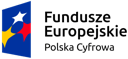 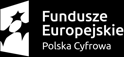 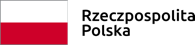 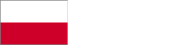 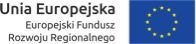 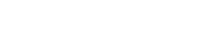 Projekt współfinansowany ze środków Europejskiego Funduszu Rozwoju Regionalnego w ramach Programu Operacyjnego Polska Cyfrowa, II oś priorytetowa E-administracja i otwarty rząd, działanie 2.1 „Wysoka dostępność i jakość e-usług publicznych”. Projekt jest realizowany przez Urząd Zamówień Publicznych w partnerstwie z Ministerstwem Cyfryzacji. 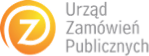 